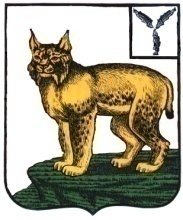 АДМИНИСТРАЦИЯ ТУРКОВСКОГО МУНИЦИПАЛЬНОГО РАЙОНАСАРАТОВСКОЙ ОБЛАСТИМУП «Редакция газеты «Пульс»	Администрация Турковского муниципального района Саратовской области просит опубликовать извещение следующего характера..ИЗВЕЩЕНИЕАдминистрация Турковского муниципального района извещает о возможном предоставлении земельного участка из земель населенных пунктов с кадастровым номером 64:35:350521:118, имеющего адресный ориентир: Российская Федерация, Саратовская область, Турковский муниципальный район, Турковское муниципальное образование, рп. Турки, ул. Свердлова, земельный участок 2Б, площадью 419 кв. м, с разрешенным использованием: для индивидуального жилищного строительства.Граждане, заинтересованные в предоставлении земельного участка для указанной цели, с 8-00 (местного времени) 08 июля 2019 года до 17-00 (местного времени) 06 августа 2019 года вправе подать заявление о намерении участвовать в аукционе по продаже земельного участка.Заявления подаются на бумажном носителе в администрацию Турковского муниципального района Саратовской области по адресу: Саратовская область, р.п. Турки, ул. Советская, д. 26.И.о. главы Турковскогомуниципального района						В.С. БережнойИсп.: Ларина Н.В.Тел. 2-21-11от 27.06.2019 г.  №  2679 На № ___________ от _________412070, Саратовская область,рп. Турки, ул. Советская, 26тел.:  8 (243)  2-14-70факс: 8 (243)  2-27-38